Jeudi 30 avrilBonjour les enfants, voici le travail pour aujourd’hui :- le cahier de travail en autonomie n°8.- lecture comprendre les mots 1.- une fiche de problèmes mathématiques.- lire la fiche sur le 1er mai dans la rubrique semaine 5.Bon week-end       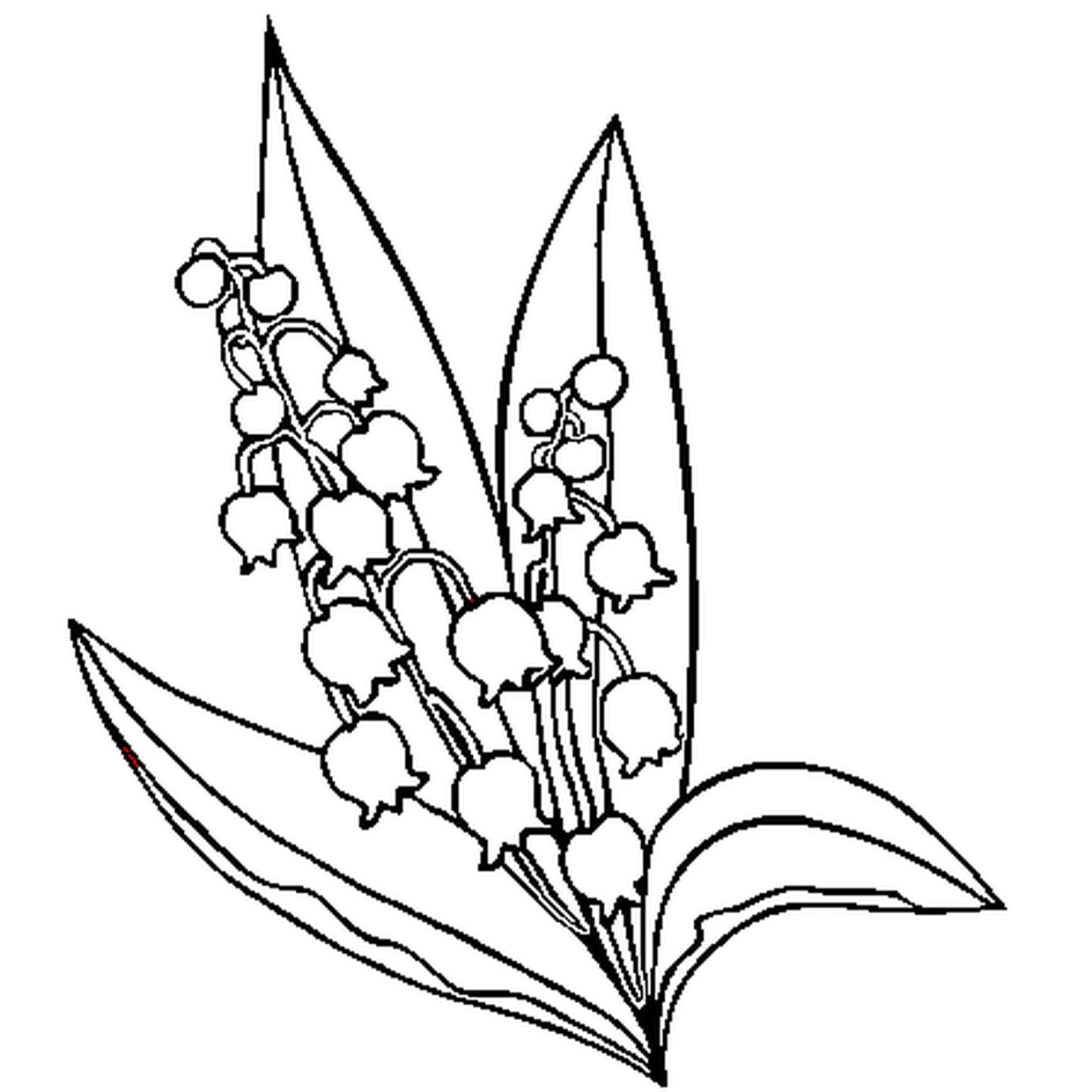 QP4r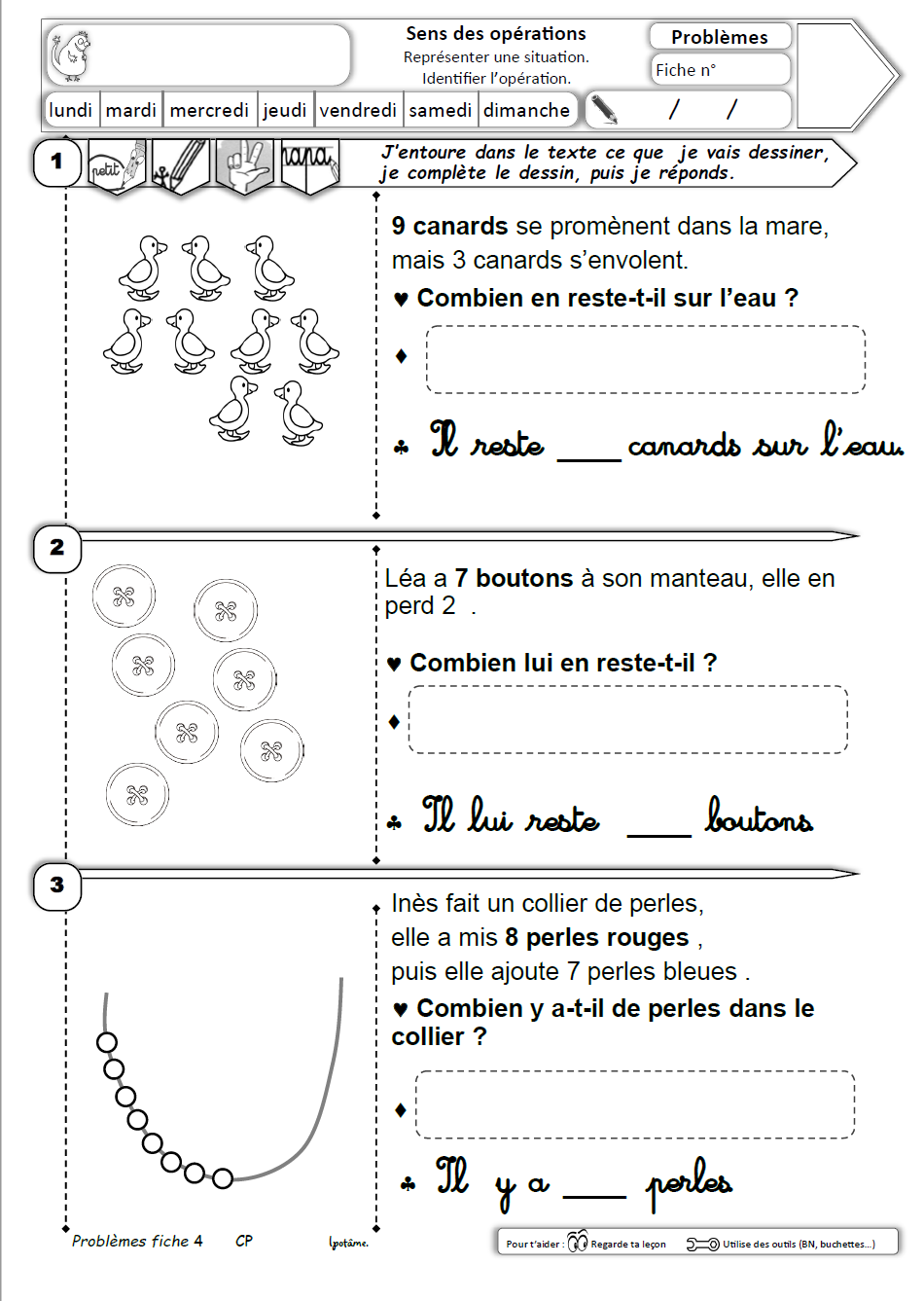 